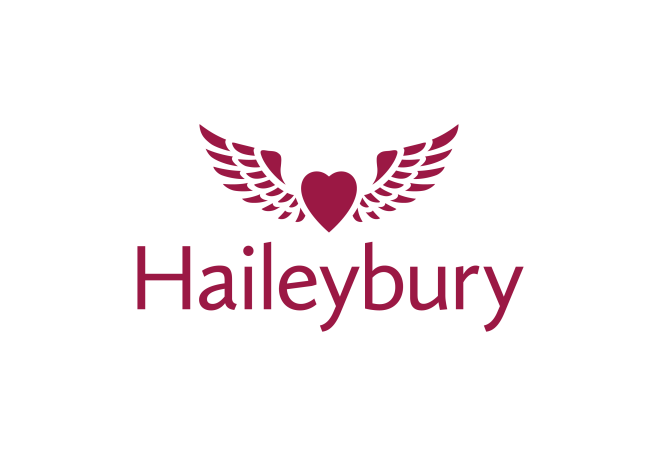 Gift Form